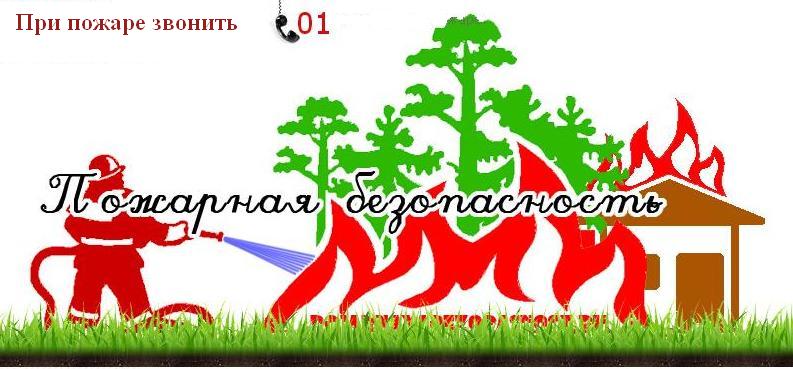 Правила пожарной безопасностиЧтобы не было пожара:Не играй со спичками.Не поджигай сухую траву, сено, тополиный пух. Не кидай в костер незнакомые флакончики и баллончики, они могут взорваться. Без взрослых нельзя включать в сеть электроприборы (телевизор, утюг, обогреватель). Не растапливай печь самостоятельно (особенно с помощью бензина, керосина). Самостоятельно не зажигай газовую плиту, и не сушите над ней одежду. Не играй без взрослых новогодними фейерверками и хлопушками. Не играй с бензином и другими горючими веществами.Если пожар все же возник вам необходимо: Постарайся первым делом сообщить о пожаре взрослым (не скрывайте, даже если пожар произошел по вашей вине). Позвони в пожарную охрану по телефону 01, сообщи свой адрес и что горит. Если задымление в квартире ляг на пол (там меньше дыма), и постарайтесь добраться до выхода из горящего помещения. Рот и нос закрой влажной тряпкой.Не открывай окно, (это усилит горение). Если чувствуешь запах дыма в подъезде, не открывай входную дверь (огонь и дым могут ворваться в твою квартиру), лучше уйти в дальнюю комнату и из окна позвать на помощь. Если горит твоя одежда надо упасть на пол и кататься, сбивая пламя. Если загорелся электроприбор, надо выключить его из розетки и накрыть его толстым одеялом. Никогда не прячься в шкаф или под кровать, пожарным будет трудно найти тебя там.Когда в доме горит, быстрей выбегай на улицу. Ни за что не задерживайся из-за игрушек, собаки или кошки.